............ EĞİTİM-ÖĞRETİM YILI ............. LİSESİ 1. DÖNEM 1. YAZILI1.Soru-  a.)  24Cr   ve  32Ge  elementleri   için   temel   hal  elektron  dizilimini  yazarak   grup ve   periyodunu  yazınız. (6puan)b.) 4.periyot  8.grupta bulunan elementin  atom  numarası   kaçtır? (4p)2.Soru-3.Soru- 27Co +2  iyonu  için temel  hal elektron  dizilimine göre aşağıdaki  soruları  cevaplandırınız (10 puan)a.) n=3  ve  l =2 olan kaç elektron vardır?    b.) n=2  ve  ml = 0 olan  kaç  elektron  vardır?https://www.sorubak.com/ 4.Soru- a.) X -3  iyonu  elektron   diziliminde  en yüksek  enerjili  orbitali   tam  dolu  olup  baş  kuantum sayısı 3  ,  açısal  momentum  kuantum  sayısı  1 olduğuna göre  X atomunun grup ve periyodunu yazınız.(6 puan)     b.) 28Ni   ve  30Zn+2  tanecikleri   izoelektronik  midir? Elektron  dizilimi  yazarak açıklayınız. (4 puan)5.Soru-”KClO2    SF6     MnO4-1    CH4   AgNO3 “ altı çizili atomların yükseltgenme basamağını hesaplayınız.(8 puan)6.soru-)  X+3  ,  Y-3   ve  Z+1  iyonları  3.periyot  soy  gaz  elektron  dizilimindedir. Buna göre  ;a.)X+3 , Y-3  ve  Z+1   iyonlarını   yarıçaplarına göre   büyükten   küçüğe   sıralayınız.(4 puan)b.)X , Y  ve  Z  atomlarını  1.iyonlaşma  enerji  değerlerine göre  büyükten  küçüğe  sıralayınız(4 puan)7.) Aşağıdaki  ifadelerde  yer  alan  boşlukları  doldurunuz .(5x2=10)a.)Bir atomda baş kuantum sayısı (n) 3 ve açısal momentum kuantum sayısı (ℓ) 2 olan orbitallerde en çok ……… tane elektron bulunabilir?b.) 1H  atomunda   2. enerji seviyesinde bulunan bir elektronun 1. enerji seviyesine geçmesine  ……………………… denir                c.)  …………………….. kuralına göre  eş enerjili  orbitallere  elektronlar öncelikle tek tek aynı  spinli  yerleşir. Daha sonra kalan elektronlar  ters  spinli  eşleştirilerek  yerleşir.d.) Temel   hal  elektron  dizilimi  np3   ile biten  elementler   …………………… grubunda    yer  alır.e.)  2.periyotta  bulunan   toprak alkali metalin   atom   numarası  ………..……..dir.	.8.)  7N – 33As -  5B - 11Na  - 3Li   - 10 Ne - 9F  -25Mn  elementleri için aşağıdaki soruları cevaplandırınız.(12 puan)a.)  N- B ve Mn  elementlerinden  hangileri küresel simetriktir?b.) As elementinin değerlik elektron sayısı  kaçtır?c.)  B- F ve N elementlerini  elektron  ilgilerini göre  karşılaştırınızd.)Li- Na ve B elementlerini  metalik özelliklerini karşılaştırınız	.9.)  1913  yılında  Niels Bohr  tarafından  geliştirilen  atom  modeline göre ‘elektron  çekirdek etrafında  belli  enerjiye sahip  dairesel  yörüngede  hareket eder.’ Bu varsayımı  modern  atom  modeline  göre geçerli olup olmadığını  açıklayınız.(8 puan).	.10.)Aşağıdaki testleri cevaplandırınız.(4x4=16 puan)a.)                                             Sınır düzey  diyagramı   orbital  için ; 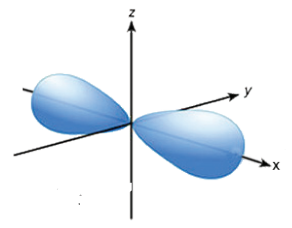 a.)Alabileceği en küçük baş  kuantum  sayısı  kaçtır?  b.)Açısal kuantum  sayısı ve  manyetik kuantum sayısı nedir? (4p)b.)Bir elektron için  aşağıda  verilen  kuantum    sayılarının  mümkün olup olmayacağını  nedenini yazarak  belirtiniz .(4p) 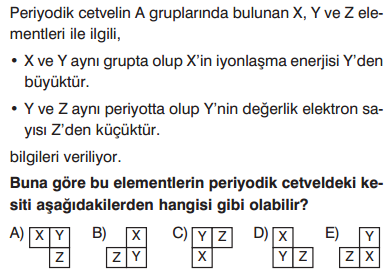 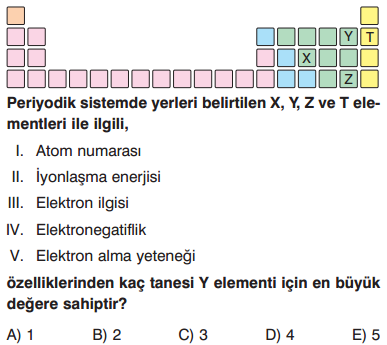 Periyodik sistemdeki elementlerle ilgili aşağıda verilen yargılardan hangisi doğrudur? A) Elektron dizilimi ns2 ile biten elementlerin hepsi 2A grubundadır. B) 1A grubundaki elementlerin hepsi metaldir. C) 7A grubundaki elementlerin hepsi -1 ile +7 aralığında değerlik alır. D)Soy gazların elektron dizilimleri np6  ile biter.E)Elektron dizilimi  d  ile biten elementlerin hepsi metaldir.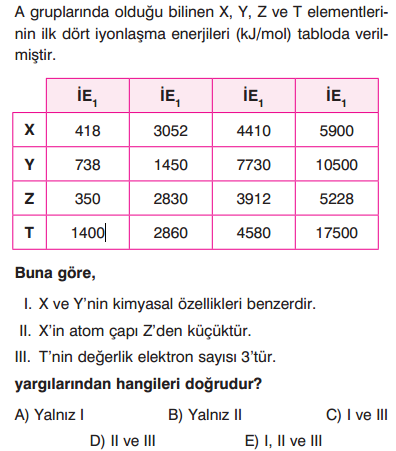 